Tramek AB har fått utmärkelsen ”Volvo Cars Quality Excellence Award”Tramek AB i Karlshamn har tilldelats den prestigefulla utmärkelsen VQE Award –Volvo Quality Excellence Award – av Volvo Cars.Tramek har samarbetat med Volvo Cars i många år tillbaka och levererar olika mekaniska komponenter till dem, främst till Volvo Cars i Olofström.Företaget är certifierat enligt ISO 9001:2008 och ISO 14001:2004Vi är otroligt glada och det är en stor ära att få ta emot utmärkelsen från Volvo Cars, säger delägarna Ola Sernelin, Bodil Sernelin och Jonas Stridh på Tramek AB.Det ger våra duktiga medarbetare lite tillbaka som ibland får rycka in på nätterna för att få fram nyareservdelar när Volvos Cars utrustning står stilla.För att förtjäna utmärkelsen finns ett antal kriterier som ska uppfyllas inom flera olika områden, bl.a. uppnå det högsta kvalitetsbetyget inom områden som produktkvalitet, leveransprecision, finans, ledning och effektivt kvalitetssystem för att nämna några.Utmärkelsen delades ut under en ceremoni hos Volvo Cars i Göteborgden 27 November 2014.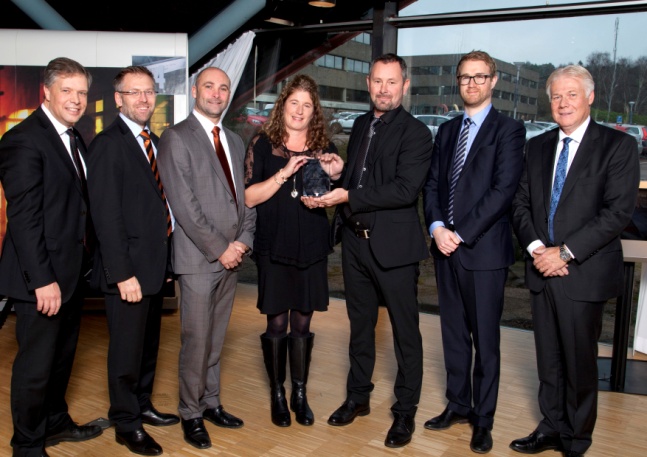 